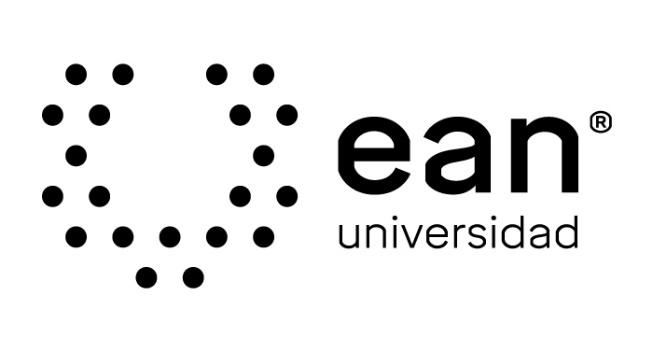 Título del Trabajo de GradoNombres y apellidos completos de los autoresUniversidad EANFacultadProgramaCiudad, Colombiadía/mes/añoTítulo del Trabajo de GradoNombres y apellidos completos de los autoresTrabajo de grado presentado como requisito para optar al título de:Indicar el título que se obtendrá. Por ejemplo, Magister en Gerencia de ProyectosDirector (a):Nombre completo del director(a)Modalidad:MonografíaUniversidad EANFacultadProgramaCiudad, Colombiadía/mes/añoNota de aceptación:Ciudad, día/mes/añoAgradecimientos(Puede omitir esta página, no es obligatoria, pero es recomendable)Esta sección es opcional, en ella el autor agradece a las personas o instituciones que colaboraron en la realización de su trabajo de grado. Si se incluye esta sección, deben aparecer los nombres completos, los cargos y su aporte al trabajo.ResumenEn una extensión máxima de 1 página, 200 palabras, incluya las ideas principales de su trabajo de grado, entre ellas: temática, antecedentes, el propósito u objetivo del trabajo, metodología, principales resultados, y conclusiones.Palabras clave: (Entre 5 y 7 palabras).AbstractIn a maximum length of 1 page, 200 words, include the following aspects: topic, background, purpose or objective of the work, methodology, main results, and conclusions.Keywords: (Between 5 and 7 words)ContenidoPág.Lista de Figuras	10Lista de Tablas	11Introducción	12Objetivos	13Objetivo general	13Objetivos específicos	13Justificación	14Marco Teórico	15Referenciación bibliografía	15Ejemplo de presentación de figuras	15Ejemplo presentación tablas	16Hipótesis	18Variables	19Metodología	20Enfoque y alcance de la investigación	20Población y muestra	20Instrumentos	20Técnicas para el análisis de la información	20Trabajo de Campo	22Procesamiento de los datos	22Análisis de resultados	22Propuesta de solución a la problemática	22Discusión	23Conclusiones y Trabajo Futuro	24Conclusiones	24Trabajo futuro	24Referencias	25A. Anexo. Nombre del Anexo	26Lista de FigurasPág.Figura 1. Esquema de fuerzas y su relación	16Lista de TablasPág.Tabla 1. Participación de las energías renovables primaria	16IntroducciónLa introducción es uno de los elementos más importante de un informe final de trabajo de grado. Se estructura de acuerdo a componentes como el tema y contextualización de la investigación, el planteamiento del problema, la formulación de la pregunta de investigación y la estructura del documento.Tema de investigación: Ubica el campo de conocimiento que aborda el estudio monográfico y va acorde con las líneas de investigación del programa (o programas) de maestría.Planteamiento del problema: Es aquel presentado en el anteproyecto, revisado y ajustado. Considere aspectos cómo: 1) Evidencia antecedentes (empíricos y bibliográficos); 2) el objeto del estudio; 3) la descripción (o contextualización) del problema. Formulación de la pregunta de investigación: Que cuestiona acerca de cuál es la mejor solución para el problema planteado.Estructura del documento: Presenta la organización del documento en un único párrafo.Extensión: 2 y 3 páginas; aproximadamente entre 500 y 750 palabras; entre 8 y 12 referencias.ObjetivosLos objetivos trazan el derrotero de la investigación, permiten determinar el alcance del estudio y dilucidan la metodología apropiada para responder la pregunta de investigación. Siempre deben estar alineados con la pregunta de investigación formulada, el tipo de estudio y las variables a trabajar. Objetivo generalTiene correspondencia directa con la pregunta de investigación y con el título formulado, no debe superar el alcance del estudio. Inicia con un verbo en infinito que refleja la acción principal del estudio, identifica las variables de estudio, el objeto y el sujeto de la investigación.Expresan la acción a realizar, por consiguiente, deben incluir verbos en infinitivo.  Ejemplo de verbos: determinar, verificar, definir, identificar, diseñar, conocer, evaluar, elaborar, estudiar, describir, proponer, plantear, formular, analizar, corroborar, etc.Objetivos específicosLos objetivos específicos se refieren a las acciones que se requieren para lograr el desarrollo del objetivo general, por lo que en su formulación deben poder derivarse de éste y corresponder a los productos a entregar que se reflejan en los componentes del estudio, a los resultados del estudio e incluir cada una de las variables del estudio. No son pasos de la investigación ni actividades.Defina entre 3 y 5 objetivos específicos. Lístelos utilizando viñetas.JustificaciónCorresponde al planteamiento de las razones que permiten que el proyecto planteado deba ser realizado, es relevante y útil. Se tienen en cuenta estos criterios: la conveniencia en términos de tendencias económicas del sector, del mercado y de la competencia, impacto empresarial esperado, evolución de los procesos organizacionales, el valor teórico, la relevancia social e implicaciones prácticas. Tenga en cuenta la disponibilidad de tiempo, recursos financieros, humanos, materiales, acceso al lugar o contexto donde se realiza el estudio que determinarán el alcance del proyecto. Todos estos criterios deben ser abordados en la justificación. Lo anterior se complementa con el campo, grupo y línea de investigación. A partir de su filosofía institucional, la Universidad ha establecido que sus procesos de investigación se desarrollen en cuatro campos que a su vez incluyen grupos de investigación conformados por líneas particulares. Una vez el grupo delimita su problema de investigación, debe seleccionar el campo, grupo y línea de investigación en los que se enmarca el estudio presentado.Extensión: Entre 1 y 2 páginas; aproximadamente entre 250 y 500 palabras.Marco TeóricoAntecedentes, teorías, modelos, otras investigaciones y conceptos que fundamentan el estudio, a partir de la revisión bibliográfica.Permite fundamentar el problema desde teorías, modelos y marcos conceptuales de los ejes o componentes centrales del problema, construir un estado del arte, conocer lo que otros investigadores han encontrado al respecto y facilitar la conceptualización de las variables de estudios. El marco teórico permite construir un panorama de teorías, modelos y marcos conceptuales existentes con respecto a los temas de estudio o ejes conceptuales principales del problema y elegir la perspectiva desde la cual se abordará un estudio en particular. Este debe ser pertinente, con valor heurístico o valor de descubrimiento, reflejar integridad y complejidad del problema planteado, con fuentes de origen y autoridad legítima y construido con el razonamiento lógico deductivo.En el marco teórico siempre debe existir una fuerte fundamentación basada fuentes de calidad académica, mínimo 30 fuentes, que serán analizadas por el investigador en la construcción del texto. Es viable utilizar las bases de datos que se acceden desde la página de la Universidad, en la sección Biblioteca. Es necesario que, al menos tres de las fuentes consultadas, corresponda a los artículos publicados Scopus o WOS.Referenciación bibliografíaUtilice las normas APA para referenciar los autores consultados. Utilice las herramientas de MS-Word para referenciar los autores consultados, de esta manera será más sencillo crear la lista de referencias al finalizar el documento.Ejemplo de presentación de figurasUtilice el estilo predefinido “figuras” para generar la lista de figuras de manera automática. Las figuras se insertarán, de forma que queden independientes del texto y centradas. Se hará referencia a las mismas dentro del párrafo inmediatamente anterior a donde se presentan, ejemplo: la figura 1 presenta el esquema de fuerzas. 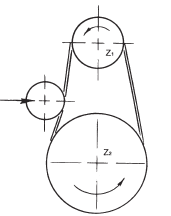 Figura 1. Esquema de fuerzas y su relación. Fuente: adaptado de Hawking. S. (2010). El gran diseño. https://dguinstation.wordpress.com/2012/05/26/el-gran-diseno-stephen-hawking-2010/ Las figuras deben marcarse al pie, sin negrita e incluyendo la referencia completa de la fuente.Ejemplo presentación tablasUtilice el estilo predefinido “tablas” para generar la lista de tablas de manera automática.  Se hará referencia a las mismas dentro del párrafo inmediatamente anterior a donde se presentan, por ejemplo: la tabla 1, a continuación, presenta la participación de las energías renovables primarias que …Tabla 1. Participación de las energías renovables primaria.Fuente: adaptado de Hawking. S. (2010). El gran diseño. https://dguinstation.wordpress.com/2012/05/26/el-gran-diseno-stephen-hawking-2010/Las tablas solamente deben incluirse en el documento en caso de ser necesario y siempre deben ir referenciadas en el texto, tal como se indica arriba, sin repetir información del documento. Deben incluir un título ubicado en parte superior de la tabla y debe corresponder a la descripción de la tabla (corto pero explicativo). El interlineado es doble y solamente se presentan líneas en la parte superior e inferior de la tabla y en la parte e inferior de los encabezados de la columna.Extensión: 8 y 12 páginas; aproximadamente entre 2000 y 3000 palabras; entre 20 y 30 referencias.HipótesisLas hipótesis contribuyen a orientar la investigación, y son básicamente explicaciones tentativas sobre el problema de investigación que se está abordando. Se estructuran como proposiciones o afirmaciones. Son la respuesta a la pregunta de investigación que se formuló, y deben en todo caso vincular o pronosticar variables de estudio. Así, en la hipótesis se puede referir a una sola variable (descriptiva), o establecer una relación entre dos o más variables (correlacional-causal) para explicar y predecir, en la medida de lo posible, los fenómenos estudiados en caso de que esta se compruebe durante el desarrollo de la investigación. Es necesario, y por ello se plantean justo después de marco teórico, que tengan conexión con las teorías, modelos y conceptos precedentes, es decir, hasta este punto la teoría debe permitir dar una respuesta a la pregunta de investigación.Se recomienda formular una o dos hipótesis únicamente.VariablesLa definición de las variables, permite definir los atributos que se medirán en la investigación con la recolección de datos; los campos del conocimiento; los elementos clave de la intervención en un sector, las experiencias o realidades de casos (individuos, grupos, comunidades), las dimensiones de un modelo de aplicación, etc. Las variables se derivan de las hipótesis y para cada una de ellas, hay que identificarlas y realizar su definición conceptual, es decir, señalar cómo se entienden; así mismo, su definición operacional, es decir, establecer cómo se pueden medir.Adicionalmente, es necesario clasificarlas, en principio, y de acuerdo con el alcance del estudio y su especificidad, se parte de definir para cada hipótesis, si la variable es dependiente o independiente. Vale la pena aclarar que, en el caso de los estudios correlacionales no hay variables dependientes e independientes, puesto que en su mayoría hay interdependencia entre éstas.Extensión: 1 y 2 páginas; aproximadamente entre 250 y 500 palabras.MetodologíaSe refiere al enfoque de la investigación, el alcance, las fases que permiten alcanzar cada uno de los objetivos planteados, la población y muestra -si es del caso-, los instrumentos y su validación, procedimientos y técnicas aplicadas para recoger y analizar la información.  Enfoque y alcance de la investigaciónDe acuerdo con el problema planteado, es necesario delimitar y establecer el enfoque de investigación desde las perspectivas cuantitativa, cualitativa o mixta, el diseño de investigación elegido para el estudio y el alcance o tipo. Se recomienda que los diseños planteados sean de tipo no experimental: no hay manipulación de variables, transversales: hay un solo momento de recolección de datos, o longitudinales: varias mediciones a través del tiempo, de tipo de estudio descriptivo, correlacional o descriptivo-correlacional.Población y muestraCualquier estudio de investigación requiere de la identificación y características de la población que será objeto de estudio y dependiendo del tamaño de ésta, se define el tamaño y tipo de muestra que se ha de utilizar.InstrumentosDe acuerdo con el enfoque de la investigación se seleccionan y definen aquellos instrumentos a partir de los cuales se recogerá la información para el estudio. Estos además de plantearse, deben ser validados y ajustados conforme a los resultados de dicha validación.Técnicas para el análisis de la informaciónConsiderando el enfoque, el alcance y tipo de investigación se definen las técnicas que se utilizarán para el análisis de los datos y se explicita si se utilizará en dicho análisis algún paquete estadístico.Extensión: 6 y 8 páginas; aproximadamente entre 1500 y 2000 palabras.Trabajo de CampoDescripción de la labor de investigación realizada (como el trabajo de campo, los datos recolectados, el procesamiento de los datos, la presentación e interpretación de gráficos de resultados, …).Procesamiento de los datosA partir del enfoque cualitativo o cuantitativo, y de los modelos implementados presente, en lo posible, de manera gráfica, utilizando esquemas y tablas, los datos recolectados y procesados. Análisis de resultadosPresente la interpretación de los resultados obtenidos en el numeral anterior. Los resultados obtenidos deben ser coherentes con la pregunta de investigación, con los objetivos general y específicos planteados y tienden a sugerir validación o rechazo de la hipótesis planteada. Debe considerar un análisis, preferiblemente numérico y estadístico, de los resultados, o un análisis cualitativo detallado que identifique patrones y categorías para dar significado a la información compilada.Propuesta de solución a la problemáticaPresente la propuesta concreta de investigación a partir del análisis de resultados, el aporte que se ha definido para la investigación y el para qué del objetivo general. Para el caso, desarrolle la propuesta utilizando la información o hallazgos obtenidos en la investigación. Se recomienda utilizar apartados como: [1] situación actual; [2] oportunidades; [3] propuesta de solución al problema planteado.Extensión: 8 y 12 páginas; aproximadamente entre 2000 y 3000 palabras.DiscusiónLas limitaciones planteadas son pertinentes al cuestionar la potencial validez de los resultados obtenidos en la investigación.Extensión: 2 y 4 páginas; aproximadamente entre 500 y 1000 palabras, entre 6 y 8 referencias.Conclusiones y Trabajo FuturoLas conclusiones hacen relación a los resultados alcanzados, los objetivos correspondientes y las hipótesis comprobadas. El trabajo futuro plantea las investigaciones que se podrían plantear a partir de ésta.ConclusionesLas conclusiones deben dar respuesta al problema planteado con base en los resultados obtenidos. Las conclusiones deben ser mínimo los objetivos específicos, es decir, si se plantearon tres objetivos específicos, deberán realizar mínimo tres conclusiones, si el equipo de la investigación considera que son necesarias cuatro, cinco o más conclusiones.Trabajo futuroSe plantean oportunidades que se derivan a partir del proyecto de investigación.Extensión: 2 y 4 páginas; aproximadamente entre 500 y 1000 palabras.ReferenciasListado consolidado de referencias de acuerdo con las Normas APA y debidamente citadas en el desarrollo del contenido del documento. No use viñetas.Nota: Relacione los autores y fuentes referenciados a lo largo del documento. Por favor genere la tabla de referencias de manera automática a través de MS-Word o Mendeley.Extensión: entre 35 y 50 referencias.El documento completo de monografía tendrá una extensión entre 50 y 65 páginas, aproximadamente entre 15.500 y 16.000 palabras.A. Anexo. Nombre del AnexoIncluya tantos anexos como requiera. Un anexo es un documento que complementa el trabajo generando valor para el lector. Ejemplo: formatos de encuesta, informes de soporte, documentos institucionales, etc. Lístelos, con sus respectivos nombres, en paginas independientes como A, B, C, etc.  Firma del juradoFirma del juradoFirma del director del trabajo de grado(Dedicatoria o frase. Página opcional)Ejemplo de dedicatoria:A mis padres por enseñarme que la exigencia personal tiene sus frutos.Ejemplo de frase:Saber que se sabe lo que se sabe y que no se sabe lo que no se sabe; he aquí el verdadero saber.Kung Fu Tzu.RegiónParticipación en el suministro de energía primaria / % (Mtoe)1Participación en el suministro de energía primaria / % (Mtoe)1RegiónEnergías renovablesParticipación de la biomasaLatinoamérica28,9 (140)62,4 (87,4)Colombia27,7 (7,6)54,4 (4,1)Alemania3,8 (13,2)65,8 (8,7)Mundial13,1 (1401,0)79,4 (1114,8)